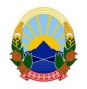    И З В Р Ш И Т Е Л              Павел Томашевски                                                     	               ул.11 Октомври бр.23А-2/4именуван за подрачјето     на Основниот суд    Скопје 1 и Скопје 2                              			             тел. 02 31-31-800; tomashevski@izvrsitel.com                  И.бр.1268/2014ЈАВНА ОБЈАВА(врз основа на член 48, од Законот за измени и дополнувања на Законот за извршување, Сл. Весник бр.233 од 20.12.2018 година)Извршителот Павел Томашевски постапувајќи по предлог на доверителот Друштво за комуникациски услуги ВИП ОПЕРАТОР ДООЕЛ Скопје од Скопје  и седиште на  Филип Втори Македонски 3 ДЦ Соравиа 8 кат, врз основа на извршна исправа УПДР бр. 7959/13 од 04.12.2013 година на Нотар Анета Петровска Алексова  против должникот  АДВОКАТ СУЗАНА ДЕЛЕВА Скопје од Скопје со седиште на ул.Бојмија 8 Кисела Вода, заради остварување на парично  побарување, на ден 16.05.2019 година го 		                               ПОВИКУВАдолжникот  АДВОКАТ СУЗАНА ДЕЛЕВА Скопје со седиште на   ул.Бојмија 8  Кисела Вода да се јави во канцеларијата на извршителот на ул.11 Октомври бр.23А-2/4 Скопје, заради доставување на Решение ТСЖ-115/19 од 24.01.2019 година на Апелационен суд Скопје ВО РОК ОД 1(еден ) ДЕН, сметано од денот на последното објавување на ова јавно повикување во јавното гласило. СЕ ПРЕДУПРЕДУВА должникот  АДВОКАТ СУЗАНА ДЕЛЕВА Скопје дека ваквиот начин на доставување се смета за уредна достава и дека за негативните последици кои можат да настанат ги сноси самата странка. Оваа објава се објавува еднократно  во дневен весник Нова Македонија,во Службен весник на Република Северна Македонија и на веб страната на Комората на Извршители на Република Македонија.ИЗВРШИТЕЛ 		        	  					       Павел Томашевски